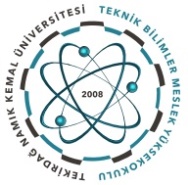 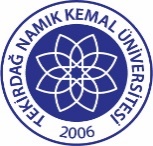 T.C.TEKİRDAĞ NAMIK KEMAL ÜNİVERSİTESİTeknik Bilimler Meslek Yüksekokulu Müdürlüğü’ne             Meslek Yüksekokulunuz ………………………………………..…………… Bölümü ……………………………...………programı……………………….numaralı öğrencisiyim. 	Aşağıda belirtiğim dersten tek ders sınavına girmek istiyorum.            Bilgilerinizi ve gereğini arz ederim.									Tarih : ….. /...... / 202.…                                                                                                                                                                                   Öğrenci Adı ve Soyadı :								            İmza:Adres:Telefon:Tek Ders Sınavına Gireceği DersinTek Ders Sınavına Gireceği DersinTek Ders Sınavına Gireceği DersinTek Ders Sınavına Gireceği DersinDersin KoduDersin AdıDers SorumlusuSınıf/Dönem